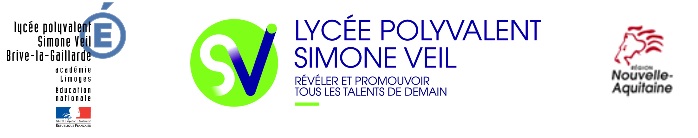 BACALAURÉAT PROFESSIONNELLOGISTIQUECARNET DE SUIVIDES PÉRIODES DE FORMATION EN MILIEU PROFESSIONNELSession 2024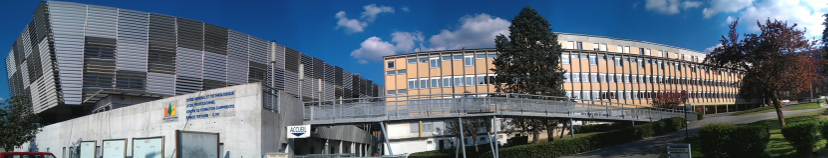 Nom de l’élève : Nom du professeur référent : CARNET DE SUIVIDES PÉRIODES DE FORMATION EN MILIEU PROFESSIONNELCourrier à l’attention de Mesdames et Messieurs les tuteurs/trices de stage	p                 3Fiche de présentation de l’utilisation du livret, des obligations de l’élève, de la charte d’engagement de l’élève et des objectifs du livret	p              4-6Fiche de coordonnées de l’élève, composition de l’équipe pédagogique et des interlocuteurs	p                 7TABLEAU DES ATTITUDES PROFESSIONNELLES : PFMP n°3 et 4	p                 8DOCUMENT SUIVI des ACTIVITES en MILIEU PROFESSIONNEL : PFMP n° 3	p            9-11FICHE DE PONCTUALITÉ ET D’ASSIDUITÉ : PFMP n° 3	p                12ATTESTATION DE PFMP n° 3	p                13DOCUMENT SUIVI des ACTIVITES en MILIEU PROFESSIONNEL : PFMP n° 4	p           14-16FICHE DE PONCTUALITÉ ET D’ASSIDUITÉ : PFMP n° 4	p                17ATTESTATION DE PFMP n° 4	p                18À l’attention de Mesdames et Messieurs les tuteurs/trices de stageOBJET :	Présentation du carnet de suiviMadame, Monsieur,Vous recevez ce jour un(e) élève de notre établissement scolaire et nous vous en remercions.L’élève se trouve actuellement en section  baccalauréat professionnel Logistique. Le vécu en entreprise joue un rôle très important dans la formation de l’élève en classe de première et terminale. L’objectif de ce stage est de permettre à l’élève préparer et/ou réaliser les opérations de réception et de mise en stock, de préparation des commandes et d’expédition de marchandises. Il/elle contribue au suivi et à l’optimisation du stockage. Il/elle maîtrise la conduite d’engins de manutention. Il/elle peut également participer à la préparation et au suivi de transports routiers de marchandises. Dans ses activités il/elle respecte les procédures, les règles de sécurité, les normes qualité et environnementales.Dans ce cadre il/elle est amené/e à communiquer avec des partenaires externes ou leurs représentants et avec des partenaires internes. La communication peut être écrite ou orale en français ou en langue étrangère.Il/elle est placé(e), selon l’emploi occupé, sous l’autorité du responsable logistique, du responsable de l’entrepôt ou du magasin.Un membre de l’équipe pédagogique vérifiera l’installation de l’élève dans votre établissement par téléphone. Il conviendra avec le tuteur professionnel d’une date de visite pendant la période de stage afin d’établir le compte rendu de l’évaluation. Par ailleurs, nous vous demandons de compléter le Tableau des attitudes professionnelles, le Document suivi des activités en milieu professionnel, l’Appréciation globale, la Fiche de ponctualité et d’assiduité et l’Attestation de présence.Pour toutes questions ou problèmes, n’hésitez pas à nous contacter.Nous vous remercions vivement de votre coopération dans la formation de nos élèves et leur future intégration dans le milieu professionnel.Nous vous prions de croire, Madame, Monsieur, en l’assurance de nos meilleurs sentiments.P/L’équipe pédagogiqueL’élève en milieu professionnelDans ce livret vous trouverez une approche en « situations professionnelles » des métiers de la logistique. Il s’agit d’établir un suivi de toutes les activités réalisées par l’élève durant les périodes de formation en milieu professionnel.Utilisation du livretLe livret est individuel car il sera un outil pour constater la progression de l’élève dans l’ensemble de ses activités. Il permettra aux professeurs et aux tuteurs d’évaluer la capacité de l’élève à construire son parcours professionnel par l’entremise de plusieurs points :Visualiser les compétences accomplies ;Recueillir d’observation tout au long des stages effectués ;Évaluer les progrès et en rendre compte ;Indiquer la qualité des travaux réalisés, la faculté de travailler en groupe, la capacité de s’adapter face aux problèmes.Le livret est un outil de liaison avec les enseignants, de dialogue avec les tuteurs/trices. Au sein d’une organisation, l’élève aura certaines tâches à accomplir et il devra préciser sa part au sein de cette mission.Obligations de l’élèveCe livret est sous la responsabilité intégrale de l’élève pendant ses périodes en milieu professionnel. En aucun cas il ne devra être perdu. Il devra être remis à l’élève au début de chaque PFMP* et l’élève devra impérativement le remettre à son professeur référent dès son retour au lycée.En fin de classe de première, ce livret sera transmis à l’équipe pédagogique de la classe de terminale. Il permettra de valider le nombre de semaines en PFMP obligatoires dès la classe de seconde en vue de l’obtention du diplôme du baccalauréat professionnel.Toute absence doit être signalée immédiatement par l’élève à l’entreprise, au lycée et éventuellement au centre d’hébergement. Elle devra être justifiée (certificat médical) et faire l’objet d’un rattrapage négocié entre l’entreprise, le stagiaire et le lycée.*PFMP : Période de Formation en Milieu ProfessionnelCharte d’engagement de l’élève lors des Périodes de Formation en Milieu ProfessionnelObjectifs du livretTableau des attitudes professionnellesCe document doit permettre aux tuteurs/trices d’indiquer si l’élève respecte l’environnement professionnel dans lequel il évolue et s’il répond aux demandes formulées par le personnel de l’entreprise.Document suivi des activitésIl s’agit d’un tableau qui retrace l’ensemble des activités qu’un élève peut traiter. Cette grille permet de suivre l’évolution du jeune à travers ses missions, les commentaires du tuteur/trice peuvent être un indicateur du niveau de l’élève.Appréciation globale du tuteur/triceL’appréciation a pour objectif de vérifier si le ou la stagiaire possède ou a cherché à développer les compétences et attitudes lui permettant de s’intégrer dans l’entreprise.Réglementation des PFMPTexte : https://www.education.gouv.fr/pid285/bulletin_officiel.html?cid_bo=100542L’ÉLÈVENOM...............................................   Prénom.............................................................................Date de naissance…...../…...../.......  Adresse........................................................................................................................................Code Postal : ..................Ville : ................................................................................................. Elève :…..../….../…..../....../……L’ÉQUIPE ÉDUCATIVE DE PREMIÈRELES INTERLOCUTEURSPersonnes à  prévenir en cas d’urgence : TABLEAU DES ATTITUDES PROFESSIONNELLESDOCUMENT SUIVI des ACTIVITÉS en MILIEU PROFESSIONNELPFMP N°3ANNEXE 1FICHE DE PONCTUALITÉ ET D’ASSIDUITÉ NOM / PRÉNOM DE L’ÉLÈVE : ANNEXE 2Période de formation en milieu professionnel n° 3Du 09/01/2023 au 9/02/2023(1)Merci de signaler immédiatement toute absence à l’établissement au 05.55.87.83.70 (Mettre une croix par demi-journée d’absence)Nombre de demi-journées d’absence : 	PFMP N° 3Fait à ………………………………………………………Le ………………………………………………………….Nom et signature du responsable et cachet de l’entreprise ou organismePremière Baccalauréat professionnel LogistiqueClasse de première professionnelle logistique ANNEXE 3ATTESTATION DE PFMP N° 3Je soussigné(e) : 	Fonction : 	Atteste que le stagiaire 	A effectué une période de formation en milieu professionnel de 4 semaines(1) au sein de notre organisation aux dates précitées.	Signature :à modifier en cas d’absence du stagiaire ‘ou de stage commencé en dehors de la périodeDOCUMENT SUIVI des ACTIVITÉS en MILIEU PROFESSIONNELPFMP N°4ANNEXE 4FICHE DE PONCTUALITÉ ET D’ASSIDUITÉ NOM / PRÉNOM DE L’ÉLÈVE : ANNEXE 5Période de formation en milieu professionnel n° 4Du 05/06/2023 au 30/06/2023(1)Merci de signaler immédiatement toute absence à l’établissement au 05.55.87.83.70 (Mettre une croix par demi-journée d’absence)Nombre de demi-journées d’absence : 	PFMP N° 4Fait à ………………………………………………………Le ………………………………………………………….Nom et signature du responsable et cachet de l’entreprise ou organismePremière Baccalauréat professionnel LogistiqueClasse de première professionnelle logistique ANNEXE 6ATTESTATION DE PFMP N° 4Je soussigné(e) : 	Fonction : 	Atteste que le stagiaire 	A effectué une période de formation en milieu professionnel de 4 semaines(1) au sein de notre organisation aux dates précitées.	Signature :à modifier en cas d’absence du stagiaire ‘ou de stage commencé en dehors de la période« Je m’engage à adopter une tenue vestimentaire adaptée au métier et à respecter les règles en vigueur dans l’entreprise, notamment en matière de sécurité et de discipline. En cas d’absence, je préviens le lycée ET l’entreprise.Toute absence devra être justifiée (convocation, certificat médical) et rattrapée.NOM – Prénom : ………………………………………………………………………….Né(e) le : …………………………………………………………………………………..Adresse : ……………………………………………………………………………………………………………………..…………………………………………………………….Téléphone : …………………………………………………………………………………« Je m’engage à adopter une tenue vestimentaire adaptée au métier et à respecter les règles en vigueur dans l’entreprise, notamment en matière de sécurité et de discipline. En cas d’absence, je préviens le lycée ET l’entreprise.Toute absence devra être justifiée (convocation, certificat médical) et rattrapée.NOM – Prénom : ………………………………………………………………………….Né(e) le : …………………………………………………………………………………..Adresse : ……………………………………………………………………………………………………………………..…………………………………………………………….Téléphone : …………………………………………………………………………………Signature de l’élève précédée de la mention « Lu et approuvé »Pour information Signature des parents             	Équipe de DirectionÉquipe de DirectionProviseurNathalie VIGNEProviseur Adjoint GestionnaireDirecteur Délégué aux Formations Professionnelles et ProfessionnellesFrédéric RENIERFrédéric GIRARDYves PERROTÉquipe éducative et pédagogiqueÉquipe éducative et pédagogiqueConseillères Principales d’EducationProfesseur principal Agnès CELLIERCorinne LALAYJean-Marc CHARBONNIERDomaine professionnel : Techniques professionnelles Logistique Economie et DroitCACESJean-Marc CHARBONNIER Sophie RAISSEGUIERJean-Marc CHARBONNIERDomaine général :MathématiquesLettres Histoire - géographieLangue vivante I : anglaisLangue vivante II : espagnolPrévention Santé EnvironnementCulture ArtistiqueEducation physique et sportiveJulien DUTEILPhilippe BARBEYVivien GOULMYDominique GAYERIELaurence WHITEMarie-Hélène DESCHATREFranck BOUYSSETM. DA-COSTASection d’Enseignement Professionnel   Section d’Enseignement Professionnel    parents domicile :…..../….../…..../....../……parents travail :  ......./….../…..../…..../….. AccidentFrédéric RENIER, proviseur adjoint parents domicile :…..../….../…..../....../……parents travail :  ......./….../…..../…..../….. Accident, suivi du stage,conventionYves PERROT, DDFPT parents domicile :…..../….../…..../....../……parents travail :  ......./….../…..../…..../….. AbsenceComportementAgnès CELLIER conseillère principale d’éducationCorinne VIGNE conseillère principale d’éducationCorinne LALAY conseillère principale d’éducation parents domicile :…..../….../…..../....../……parents travail :  ......./….../…..../…..../….. Absence, évaluationJean-Marc CHARBONNIER, professeur principal parents domicile :…..../….../…..../....../……parents travail :  ......./….../…..../…..../….. ATTITUDES PROFESSIONNELLESSavoir-êtreATTITUDES PROFESSIONNELLESSavoir-êtreTI : Très insuffisant – I : Insuffisant – S : Satisfaisant – TS : Très satisfaisantTI : Très insuffisant – I : Insuffisant – S : Satisfaisant – TS : Très satisfaisantTI : Très insuffisant – I : Insuffisant – S : Satisfaisant – TS : Très satisfaisantTI : Très insuffisant – I : Insuffisant – S : Satisfaisant – TS : Très satisfaisantTI : Très insuffisant – I : Insuffisant – S : Satisfaisant – TS : Très satisfaisantTI : Très insuffisant – I : Insuffisant – S : Satisfaisant – TS : Très satisfaisantTI : Très insuffisant – I : Insuffisant – S : Satisfaisant – TS : Très satisfaisantTI : Très insuffisant – I : Insuffisant – S : Satisfaisant – TS : Très satisfaisantTI : Très insuffisant – I : Insuffisant – S : Satisfaisant – TS : Très satisfaisantTI : Très insuffisant – I : Insuffisant – S : Satisfaisant – TS : Très satisfaisantTI : Très insuffisant – I : Insuffisant – S : Satisfaisant – TS : Très satisfaisantTI : Très insuffisant – I : Insuffisant – S : Satisfaisant – TS : Très satisfaisantCes évaluations devront permettre à l’élève de se situer et de corriger ses points faibles.Ces évaluations devront permettre à l’élève de se situer et de corriger ses points faibles.PFMP 3PFMP 3PFMP 3PFMP 3PFMP 3PFMP 3PFMP 3PFMP 3PFMP 4PFMP 4PFMP 4PFMP 4Ces évaluations devront permettre à l’élève de se situer et de corriger ses points faibles.Ces évaluations devront permettre à l’élève de se situer et de corriger ses points faibles.TIIISSTSTSTITIISTSFaire preuve de curiosité professionnelle et demander des conseils.Effectuer son travail en respectant les consignes et rendre compte.Respecter les horaires de travail et faire preuve de ponctualité.Faire preuve de motivation et s’impliquer dans son travail.Faire preuve de dynamisme, d’esprit d’initiative, de participation active, d’efficacité dans son travail.Se présenter et avoir une tenue propre et adaptée au milieu professionnel.S’intégrer d’une manière active au sein de l’équipe.Respecter une démarche de qualité. Tenir compte des remarques formulées et garder la maîtrise de soi. Faire preuve de discrétion. Faire preuve d’autonomieConseils du tuteur à l’issue de la PFMP 3Conseils du tuteur à l’issue de la PFMP 4Conseils :Emargement (cachet de l’entreprise Nom du tuteur ou tutrice ; Fonction Conseils :Emargement (cachet de l’entreprise Nom du tuteur ou tutrice ; Fonction Pratique des activitésPratique des activitésPratique des activitésPratique des activitésPratique des activitésActivités professionnelles(Cocher les cases utiles)RéaliséObservéNon abordéCommentairesRéception et transfert de marchandisesRéception et transfert de marchandisesRéception et transfert de marchandisesRéception et transfert de marchandisesRéception et transfert de marchandisesRecevoir des marchandisesRecevoir des marchandisesRecevoir des marchandisesRecevoir des marchandisesRecevoir des marchandisesAccueillir les conducteurs (trices)Vérifier la conformité de la livraisonRéaliser les opérations de transportContrôler physiquement la livraisonAccepter ou refuser la marchandiseSaisir les informations nécessairesRemettre la zone en étatTransférer des marchandisesTransférer des marchandisesTransférer des marchandisesTransférer des marchandisesTransférer des marchandisesPréparer ou reconditionner des marchandisesIdentifier des adresses de mise à disposition Préparer le matériel nécessaireParticiper aux opérations de  stockageValider les informations relatives au stockageLa préparation et l’expédition des marchandisesLa préparation et l’expédition des marchandisesLa préparation et l’expédition des marchandisesLa préparation et l’expédition des marchandisesLa préparation et l’expédition des marchandisesPréparer des commandesPréparer des commandesPréparer des commandesPréparer des commandesPréparer des commandesSuivre ou établir le circuit de préparationAffecter les zones de regroupement des commandesPrélever les produits demandésConstituer une  unité de charge stable et équilibréeDéclencher le réapprovisionnementRéaliser les inventairesSignaler les anomalies de stockage Valider les informations relatives à la préparationEmballer, peser, étiqueter les unités de chargeTransférer la commande dans la zone de regroupementExpédier des marchandisesExpédier des marchandisesExpédier des marchandisesExpédier des marchandisesExpédier des marchandisesAccueillir les conducteursContrôler les expéditionsÉditer les documents de transportRéaliser les opérations de chargementRemettre la zone d’expédition en étatPratique des activitésPratique des activitésPratique des activitésPratique des activitésPratique des activitésActivités professionnelles(Cocher les cases utiles)RéaliséObservéNon abordéCommentairesLes relations avec les partenaires (en français ou en langue étrangère)Les relations avec les partenaires (en français ou en langue étrangère)Les relations avec les partenaires (en français ou en langue étrangère)Les relations avec les partenaires (en français ou en langue étrangère)Les relations avec les partenaires (en français ou en langue étrangère)Les relations avec les partenaires (en français ou en langue étrangère)Les relations avec les partenaires (en français ou en langue étrangère)Les relations avec les partenaires (en français ou en langue étrangère)Les relations avec les partenaires (en français ou en langue étrangère)Accueillir ou contacter l’interlocuteurAccueillir ou contacter l’interlocuteurIdentifier le besoin de l’interlocuteurIdentifier le besoin de l’interlocuteurCollecter des informationsCollecter des informationsTransmettre des informationsTransmettre des informationsFormuler une réponse oraleFormuler une réponse oraleFormuler oralement un besoinFormuler oralement un besoinRédiger des messages courantsRédiger des messages courantsUtiliser les technologies d’information et de communicationUtiliser les technologies d’information et de communicationActivités spécifiques à la structure (à préciser)Activités spécifiques à la structure (à préciser)Activités spécifiques à la structure (à préciser)Activités spécifiques à la structure (à préciser)Activités spécifiques à la structure (à préciser)Activités spécifiques à la structure (à préciser)Activités spécifiques à la structure (à préciser)Activités spécifiques à la structure (à préciser)Activités spécifiques à la structure (à préciser)SEMAINE 1SEMAINE 1SEMAINE 2SEMAINE 2SEMAINE 3SEMAINE 3SEMAINE 4SEMAINE 4MatinAprès-midiMatinAprès-midiMatinAprès-midiMatinAprès-midiLundiMardiMercrediJeudiVendrediSamediLycéePériodeNombre de semainesLycée Simone Veil – Brive 09/01/2023 au 03/02/2023(1)4Nom et adresse de l’organisation ou tamponNom et prénom du tuteurNom et adresse de l’organisation ou tamponFonction du tuteurPratique des activitésPratique des activitésPratique des activitésPratique des activitésPratique des activitésActivités professionnelles(Cocher les cases utiles)RéaliséObservéNon abordéCommentairesRéception et transfert de marchandisesRéception et transfert de marchandisesRéception et transfert de marchandisesRéception et transfert de marchandisesRéception et transfert de marchandisesRecevoir des marchandisesRecevoir des marchandisesRecevoir des marchandisesRecevoir des marchandisesRecevoir des marchandisesAccueillir les conducteurs (trices)Vérifier la conformité de la livraisonRéaliser les opérations de transportContrôler physiquement la livraisonAccepter ou refuser la marchandiseSaisir les informations nécessairesRemettre la zone en étatTransférer des marchandisesTransférer des marchandisesTransférer des marchandisesTransférer des marchandisesTransférer des marchandisesPréparer ou reconditionner des marchandisesIdentifier des adresses de mise à disposition Préparer le matériel nécessaireParticiper aux opérations de  stockageValider les informations relatives au stockageLa préparation et l’expédition des marchandisesLa préparation et l’expédition des marchandisesLa préparation et l’expédition des marchandisesLa préparation et l’expédition des marchandisesLa préparation et l’expédition des marchandisesPréparer des commandesPréparer des commandesPréparer des commandesPréparer des commandesPréparer des commandesSuivre ou établir le circuit de préparationAffecter les zones de regroupement des commandesPrélever les produits demandésConstituer une  unité de charge stable et équilibréeDéclencher le réapprovisionnementRéaliser les inventairesSignaler les anomalies de stockage Valider les informations relatives à la préparationEmballer, peser, étiqueter les unités de chargeTransférer la commande dans la zone de regroupementExpédier des marchandisesExpédier des marchandisesExpédier des marchandisesExpédier des marchandisesExpédier des marchandisesAccueillir les conducteursContrôler les expéditionsÉditer les documents de transportRéaliser les opérations de chargementRemettre la zone d’expédition en étatPratique des activitésPratique des activitésPratique des activitésPratique des activitésPratique des activitésActivités professionnelles(Cocher les cases utiles)RéaliséObservéNon abordéCommentairesLes relations avec les partenaires (en français ou en langue étrangère)Les relations avec les partenaires (en français ou en langue étrangère)Les relations avec les partenaires (en français ou en langue étrangère)Les relations avec les partenaires (en français ou en langue étrangère)Les relations avec les partenaires (en français ou en langue étrangère)Les relations avec les partenaires (en français ou en langue étrangère)Les relations avec les partenaires (en français ou en langue étrangère)Les relations avec les partenaires (en français ou en langue étrangère)Les relations avec les partenaires (en français ou en langue étrangère)Accueillir ou contacter l’interlocuteurAccueillir ou contacter l’interlocuteurIdentifier le besoin de l’interlocuteurIdentifier le besoin de l’interlocuteurCollecter des informationsCollecter des informationsTransmettre des informationsTransmettre des informationsFormuler une réponse oraleFormuler une réponse oraleFormuler oralement un besoinFormuler oralement un besoinRédiger des messages courantsRédiger des messages courantsUtiliser les technologies d’information et de communicationUtiliser les technologies d’information et de communicationActivités spécifiques à la structure (à préciser)Activités spécifiques à la structure (à préciser)Activités spécifiques à la structure (à préciser)Activités spécifiques à la structure (à préciser)Activités spécifiques à la structure (à préciser)Activités spécifiques à la structure (à préciser)Activités spécifiques à la structure (à préciser)Activités spécifiques à la structure (à préciser)Activités spécifiques à la structure (à préciser)SEMAINE 1SEMAINE 1SEMAINE 2SEMAINE 2SEMAINE 3SEMAINE 3SEMAINE 4SEMAINE 4MatinAprès-midiMatinAprès-midiMatinAprès-midiMatinAprès-midiLundiMardiMercrediJeudiVendrediSamediLycéePériodeNombre de semainesLycée Simone Veil – Brive Du 05/06/2023 au 30/06/2023 (1)4Nom et adresse de l’organisation ou tamponNom et prénom du tuteurNom et adresse de l’organisation ou tamponFonction du tuteur